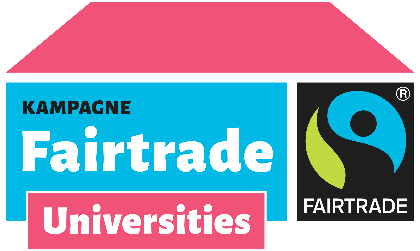 Muster-Vorlage für den HochschulbeschlussDie Hochschule XY beschließt an der Kampagne Fairtrade-University teilzunehmen und den Titel Fairtrade-University anzustreben. Der Faire Handel soll in den verschiedenen Bereichen des Campus integriert und gefördert werden. Hierzu sollen die fünf Kriterien der Fairtrade-University Kampagne erfüllt werden. Kriterium 1: Hochschulbeschluss
Die führenden Gremien der Studierendenschaft und der Verwaltungen der Hochschule fassen einen gemeinsamen Beschluss zur Fairtrade-University. Festgehalten wird das Bestreben, alle Kriterien der Fairtrade-Universities Kampagne zu erfüllen und den Fairen Handel als festen Bestandteil in die Hochschulpolitik zu verankern. Kriterium 2: Steuerungsgruppe
An der Hochschule wird eine Steuerungsgruppe gebildet, die auf dem Weg zur Fairtrade-University die Aktivitäten koordiniert. Die Gruppe besteht aus mindestens drei Personen, die die Studierendenschaft, die Hochschulverwaltung und die gastronomischen Betriebe sowie Geschäfte auf dem Campus vertreten. Kriterium 3: Fairtrade-Produkte bei Sitzungen und offiziellen Veranstaltungen
Bei offiziellen Veranstaltungen der Hochschule sowie bei den Sitzungen der führenden Gremien der Studierendenschaft und der Verwaltung werden Fairtrade-Produkte angeboten. 
Die Anzahl der benötigten Sitzungen bzw. Veranstaltungen richtet sich nach der Größe der Hochschule.Kriterium 4: Fairtrade-Produkte in Geschäften und in der Gastronomie
Fairtrade-Produkte sind auf dem Campus in Geschäften und Cafés verfügbar. Bis 10.000 Studierende mindestens 5, bis 20.000 Studierenden mindestens 10, bei über 20.000 Studierenden mindestens 20 Verkaufspunkte, darunter je mindestens ein Geschäft, ein Gastronomiebetrieb und ein Kiosk/Automat. Angeboten werden jeweils mindestens 2 Produkte aus fairem Handel. Kriterium 5: Veranstaltungen rund um Fairtrade 
Auf dem Campus finden regelmäßig, mindestens aber zweimal je Semester, Veranstaltungen rund um das Thema Fairtrade statt. Unterzeichnet durch:Hochschulleitung	(Ort, Datum)Leitung der Studierendenschaft			(Ort, Datum)